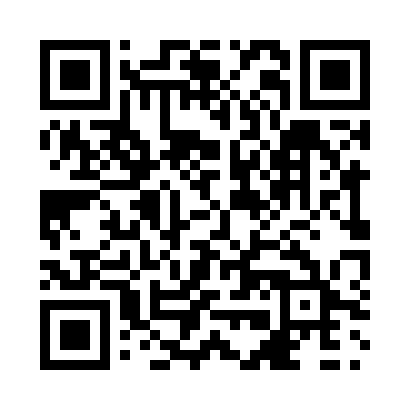 Prayer times for Ta Ta Creek, British Columbia, CanadaMon 1 Jul 2024 - Wed 31 Jul 2024High Latitude Method: Angle Based RulePrayer Calculation Method: Islamic Society of North AmericaAsar Calculation Method: HanafiPrayer times provided by https://www.salahtimes.comDateDayFajrSunriseDhuhrAsrMaghribIsha1Mon3:435:401:477:199:5411:512Tue3:445:401:477:199:5411:513Wed3:445:411:487:199:5411:514Thu3:455:421:487:199:5311:505Fri3:455:431:487:199:5311:506Sat3:465:441:487:199:5211:507Sun3:465:441:487:189:5211:508Mon3:475:451:487:189:5111:509Tue3:475:461:497:189:5011:4910Wed3:485:471:497:179:5011:4911Thu3:485:481:497:179:4911:4912Fri3:495:491:497:179:4811:4813Sat3:505:501:497:169:4711:4814Sun3:505:511:497:169:4611:4815Mon3:515:531:497:159:4511:4716Tue3:515:541:497:159:4411:4717Wed3:525:551:497:149:4311:4618Thu3:535:561:497:149:4211:4619Fri3:535:571:507:139:4111:4520Sat3:545:581:507:139:4011:4521Sun3:556:001:507:129:3911:4422Mon3:556:011:507:119:3811:4423Tue3:566:021:507:119:3611:4324Wed3:576:041:507:109:3511:4125Thu4:006:051:507:099:3411:3826Fri4:026:061:507:089:3311:3627Sat4:056:071:507:089:3111:3328Sun4:076:091:507:079:3011:3129Mon4:096:101:507:069:2811:2830Tue4:126:121:507:059:2711:2631Wed4:146:131:507:049:2511:23